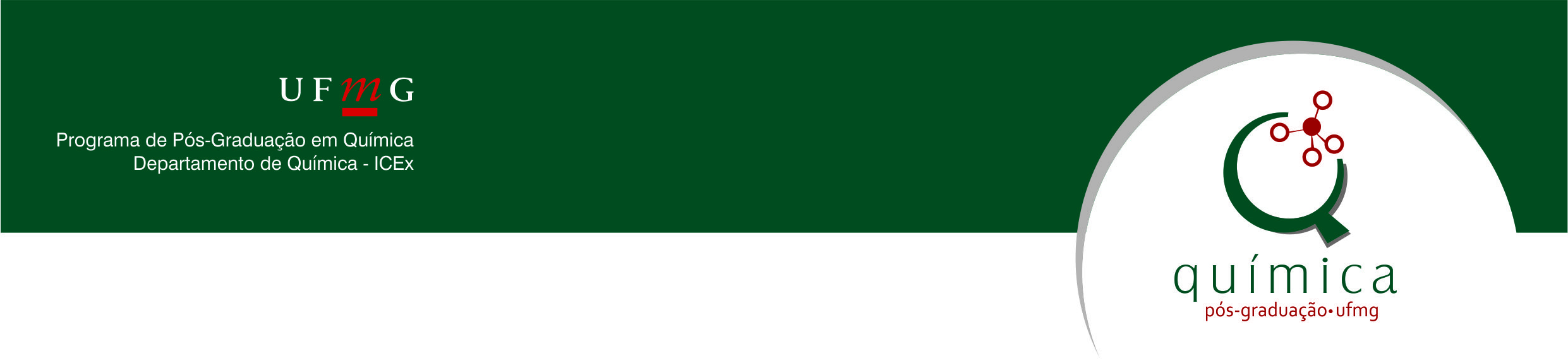 AUXÍLIO PARA PARTICIPAÇÃO DE ALUNOS EM CONGRESSOS (Para alunos do mestrado)1. Condições necessárias:•   O atendimento dependerá da disponibilidade de recursos financeiros;•   Será concedido somente um auxílio durante o curso de mestrado;•	O auxílio possível nem sempre é suficiente para cobrir todas as despesas da participação. Portanto o aluno deve considerar também outras fontes de financiamento complementar;•   O aluno deve ser o apresentador do trabalho (não basta ser co-autor);•   O trabalho deve ser parte da dissertação em desenvolvimento;.2. ProcedimentosO solicitante deverá  encaminhar à Secretaria de Pós-graduação, no mínimo 30 dias antesdo evento, os seguintes documentos:•   formulário próprio, devidamente preenchido,  que encontra-se disponível no site doPrograma,•   Cópia de resumo do trabalho;•   Cópia do aceite do trabalho pela organização do Evento;3. Prestação de ContasO aluno deverá apresentar à Secretaria de Pós-graduçaão, até 02 dias após o retorno da viagem, notas fiscais, recibo de hospedagem e passagens.